Your addressToday’s DateAddress of the ReceiverDear Mom and Dad,I am writing this letter to say thanks to you for always pampering me with love and warmth. I am so glad to be your little baby and always have you both around me. I appreciate you for all the things you do to make me happy. From caring for me to guiding me on what is right and wrong, you do it all.You have no clue how much I appreciate your presence in my life. You both are the best parents anyone can ever get. The way you love each other and me is what I look up to. I wish to give the same love back to you and fill your life with as much happiness as I can. I appreciate all that you do for me. Thank you for giving me the best and providing me with the best life. I am so glad to be called your son. I hope I can make you feel proud of me some day. Thank you for loving me. I love you, dad and mom.Yours Lovingly,_____ (Sender’s Name)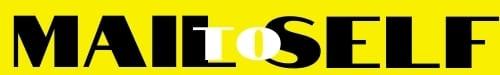 